Территория Марксовского муниципальногорайоназаключается в границах, закрепленных действующимадминистративно-территориальным делением, является неотъемлемой частью Саратовской области. В соответствии с Законом Саратовской области от 27 декабря 2004 года  № 97-ЗСО «О муниципальных образованиях, входящих в состав Марксовского муниципального района» в состав Марксовского муниципального района входят:Муниципальное образование город Маркс  - со статусом городского поселения.Зоркинское муниципальное образование  - со статусом сельского поселения. В состав образования входят:с. Зоркино,  с. Васильевка, с. Волково, с. Воротаевка, с. Георгиевка, с. Золотовка, п. Колос, с. Михайловка,с. Новая жизнь, с. Семеновка, п. Сухой, с. Ястребовка.Кировское  муниципальное образование -  со статусом сельского поселения. В состав образования входят:с. Кировское, п. Водопьяновка, с. Калининское, с. Полековское, с. Пугачевка, с. Степное, с. Фурманово.Липовское муниципальное образование -  со статусом сельского поселения. В состав образования входят:с. Липовка, с. Бобово, с. Вознесенка, с. Заря, с. Ильичевка, п. им. Тельмана, с. Красная Звезда, п. Солнечный,с. Чкаловка, с. Яблоня.Осиновское муниципальное образование -  со статусом сельского поселения. В состав образования входят:п. Осиновский, с. Березовка, с. Бородаевка, с. Каменка, с. Новосельское, с. Филипповка, п. Чапаевка.Подлесновское муниципальное образование -  со статусом сельского поселения. В состав образования входят:с. Подлесное, с. Александровка, с. Баскатовка, с. Буерак, п. Звезда, с. Караман, п. Кривовское, с. Орловское,  с. Павловка, с. Рязановка, с. Сосновка.Приволжское муниципальное образование -  со статусом сельского поселения. В состав образования входят:с. Приволжское, с. Андреевка, с. Бобровка, п. Восток, с. Звонаревка, с. Красная Поляна, с. Луговское, с. Павловка, с.Раскатово, с. Фурмановка.Марксовский район по своему организационно-правовому статусу является муниципальным образованием, созданным в соответствии с волеизъявлением жителей города Маркса и сел, входящих в Марксовский район в результате референдума от 22 декабря 1996 года.Муниципальное образование включает в себя одно городское поселение и шесть сельских.Во всех муниципальных образованиях сформированы законодательные и исполнительные органы местного самоуправления, в соответствии с Законом Саратовской области «О местном самоуправлении в Саратовской области» и Уставами Марксовского муниципального района, городского и сельских поселений.Устав Марксовского района принят на референдуме 22 декабря 1996 года.  Собранием  муниципального района в него неоднократно  вносились  изменения и дополнения.В соответствии с Федеральным законом «Об общих принципах местного самоуправления в Российской Федерации» № 131-ФЗ от 06.10.2003 года и Законом Саратовской области от 27.09.2005 года «О порядке решения вопросов местного значения поселений на территории Саратовской области в 2007году» на органы местного самоуправления возложены  определенные полномочия по управлению поселениями. Структура, порядок организации и деятельности администраций муниципальных образований  определяются решениями соответствующих Советов депутатов. Полномочия органов местного самоуправления Марксовского муниципального района распространяются на городские, сельские и межселенные территории, земли сельскохозяйственных и промышленных предприятий в пределах прав, закрепленных действующим законодательством Российской Федерации и Саратовской  области. Административным центром Марксовского муниципального района  является город Маркс.Истоки Марксовского района относятся к XVIII столетию, когда по Указу императрицы Екатерины II на берегу  реки Волги стали селиться немцы, голландцы, австрийцы. В 1765 году основан город Екатериненштадт. Исконным    занятием населения было земледелие - выращивание зерна, табака, картофеля и переработка сельхозпродукции. Развивались промыслы, ремесла, торговля. К концу XIX века зародилось промышленное производство. Начали  работать фабрики по производству сельхозорудий, табачная и шерстеваляльные; кирпичный, кожевенный, лесопильный заводы.В городе было четыре церкви, Центральное училище, банк, построена больница, несколько школ, в том числе и музыкальная, создана типография, открылись два театра и т. д.Дата образования района в настоящих границах - март . Марксовским район стал называться в конце 41 - начале 42 гг.Город и район получили свое  развитие во время существования Автономной немецкой республики. Тяжелым испытанием для населения были годы Великой Отечественной войны, период восстановления народного хозяйства. Более значительное развитие город и район получил в 70-е годы, в годы широкого развития строительства мелиоративных систем, создания крупных хозяйств на орошаемых землях. В настоящее время  Марксовский район представляет собой крупный промышленный и аграрный комплекс.Марксовский район расположен в левобережной зоне  Среднего Поволжья, граничит с районами: Энгельсским, Балаковским, Ершовским, Федоровским, Вольским, Советским, Воскресенским.Площадь района в административных границах составляет 2910 км2.Количество сел – 57Расстояние от районного центра до г. Саратова - .Землепользование Марксовского района относится к северной под зоне сухих степей Заволжья. Почвообразовательный процесс протекает по степному типу с образованием темно-каштановых почв. На территории района выделены следующие систематические группы почв:Темно - каштановые террасовые почвы различного механического состава.Лугово-каштановые почвы, имеющие преимущественно комплексное распространение.Лугово-лиманные почвы, залегающие в комплексе с темно-каштановыми террасовыми почвамиПойменные влажно-луговые слоистые почвы.Солонцы каштановые, имеющие комплексное распространение с темно-каштановыми террасовыми почвами.Иловато-болотные и лугово-болотные почвы степей.7.    Комплекс смытых и намытых почв балок, а также обнажения почвообразующих пород.Средняя годовая температура по многолетним данным составляет 5.3 - 5.7 градусов. Средняя температура самого холодного месяца (февраль) – 6,6 град., самого жаркого (июля) +25,2 град. Температура ниже нуля отмечается с ноября по апрель. Переход от холода к теплу в весенний период очень быстрый, что вызывает необходимость завершения весенне-полевых работ в предельно сжатые сроки. Возобновление вегетации озимых культур и многолетних трав связано с устойчивым переходом среднесуточной температуры + 5 град. С. Начало вегетации отмечается 13-14 апреля и длится 155 - 175 дней до 29 сентября - 1 октября.Термические ресурсы превышают потребность в тепле всех зерновых культур - сумма активных температур (свыше 10 град. С) составляет 2800-2900 градусов С., средняя продолжительность безморозного периода 157-163 дня.Наступление первого заморозка в среднем отмечается 20-25 октября, последнего - 25 марта – 1 апреля. Однако, в отдельные годы последние весенние заморозки возможны до конца мая, а ранние - осенние в первой декаде сентября, оттаивание в начале апреля; глубина промерзания почвы в декабре - ., в январе - ., в феврале - ., марте – . Наступление мягкопластичного состояния почвы (спелость) в среднем отмечается 6 апреля.Среднегодовое количество осадков 495-, но годовые суммы осадков подвержены резким колебаниям.На теплый период приходится большая часть осадков –320-325, из них:  выпадает в период с температурой выше 10 градусов.Летом осадки имеют характер ливней, слабо впитывающихся в почву. Кроме того, высокие летние температуры и падение относительной влажности воздуха в дневные часы до 38-40% способствуют непроизвольному расходованию почвенной влаги.ЛЕСНЫЕ РЕСУРСЫПлощадь лесных угодий составляет .ВОДНЫЕ РЕСУРСЫПлощадь водных угодий составляет .Структура распределения земельной площади Основные показатели окружающей средыПредприятия, представляющие угрозу окружающей среде.Основные демографические показатели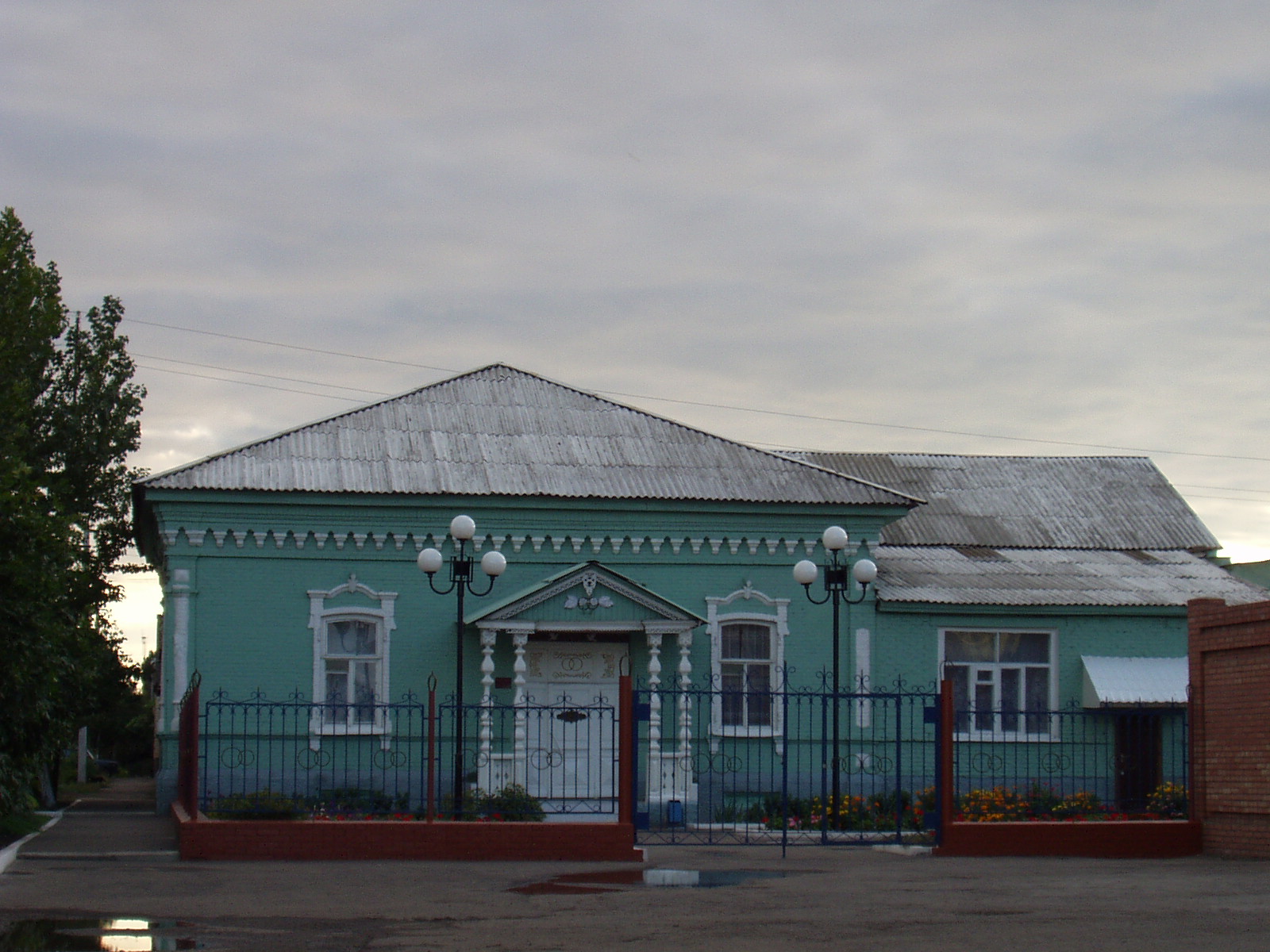 Основные демографические показателиСоциальная защита населенияСредняя заработная плата  по видам экономической деятельности(по крупным и средним организациям)Численность учебных заведений и детских дошкольных учреждений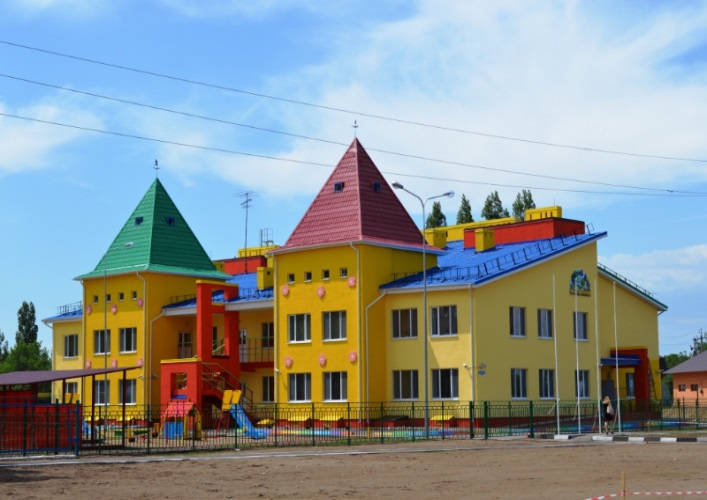 Количество кружков и спортивных секций - 804, с числом занятых в них детей – 5231.Социальные показатели детских дошкольных учреждений и школ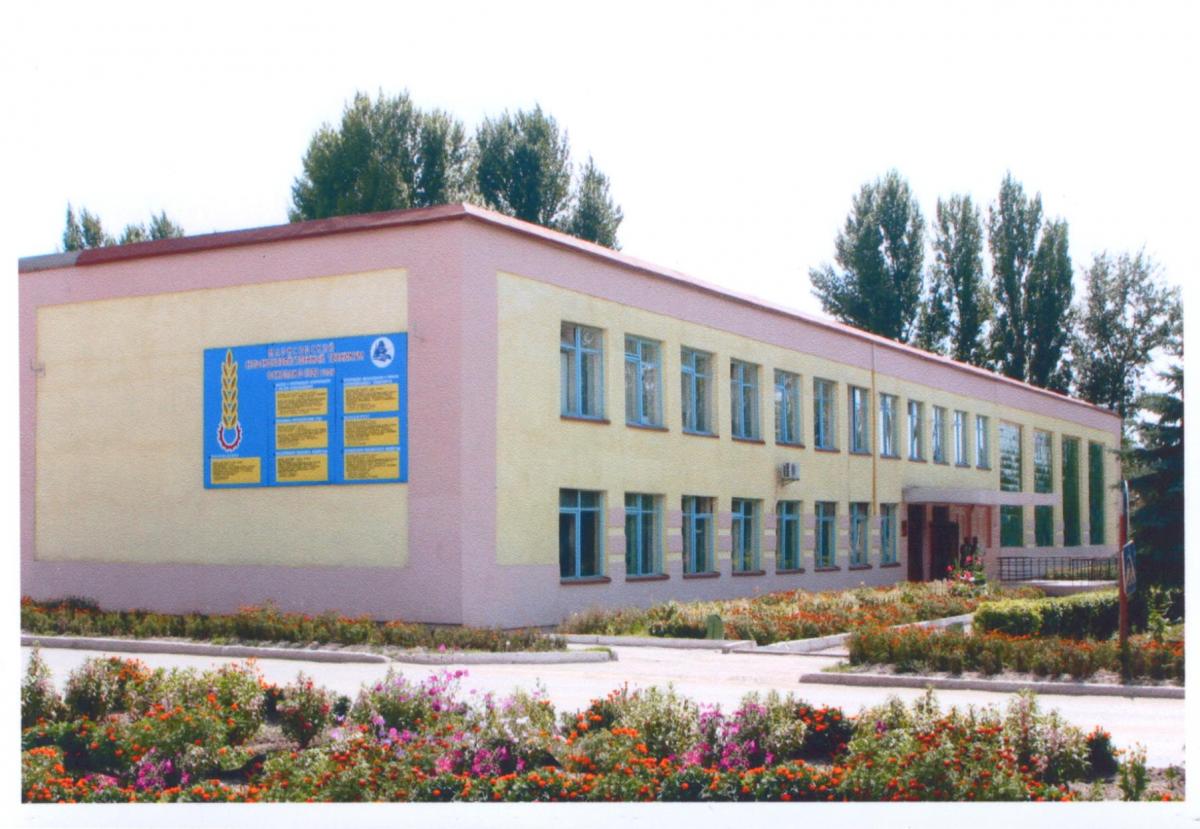 Численность  учащихся  и  студентов  ВУЗов  и  СПУЗов  г. Саратова(выпускников  г. Маркса  и  Марксовского  района)Численность учащихся общеобразовательных учебных заведенийКоличество домов-интернатов, детских домов, домов ребенка и число мест в нихОбеспеченность школами и дошкольными учреждениями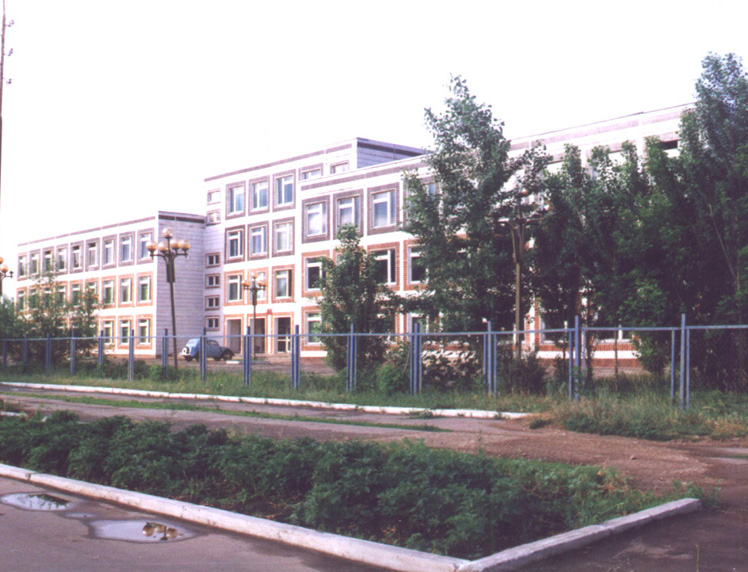 Культурно-просветительские учрежденияВ школах искусств дополнительное образование получают 852детей: на отделениях хореографии – 197, фортепианном – 133, народных инструментов – 119, духовых и ударных инструментах –55, художественном – 144, декоративно-прикладного искусства –32, струнных инструментов – 31, фольклорное - 56,  прочие–55.ЗдравоохранениеОсновные показатели здравоохранения Показатели здравоохраненияСтруктура жилищного фонда района, тыс. кв. м.Характеристика жилищного фонда района Основные экономические показатели коммунального хозяйства Благоустройство территории районаТеплоснабжениеВодоснабжение и канализацияЭлектроснабжение* сведения предоставлены ОАО «Облкоммунэнерго»Газоснабжение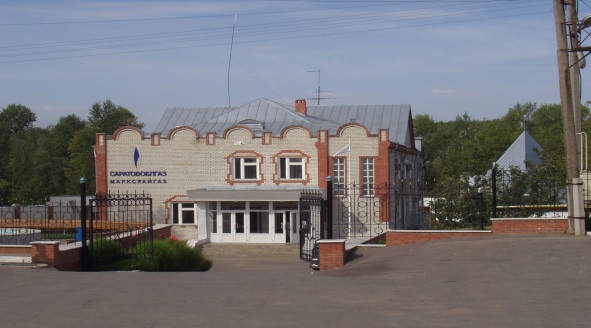 Развитие физкультуры и спортаВ рядах Российской Армии на 01.01.2020 г. проходят службу 153 человека.ПравопорядокЧисленность безработныхСредняя  численность  работников по крупным и средним организациям – всего(без внешних совместителей)В городе действуют несколько крупных и средних промышленных предприятий –по переработке масла семян подсолнечника - ООО «Товарное хозяйство», пивоваренный –ОАО  «Пивзавод – Марксовский», ОАО «Маслодел» и другие.Отраслевая структура отгрузки обрабатывающих производств.Производство основных видов сельскохозяйственной продукции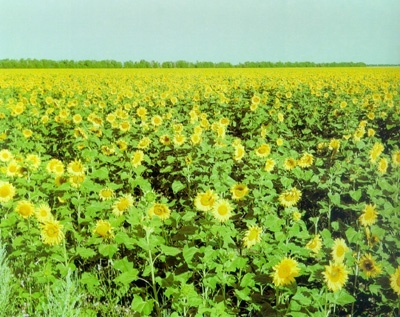 Производство продукции по крупным и средним предприятиям  пищевой и перерабатывающей промышленности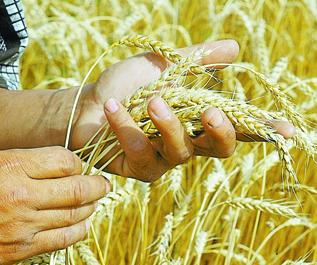 Динамика  объема реализации  продукции  сельского  хозяйства	За 2019 год сельскохозяйственными организациями района отгружено по всем каналам реализации 1280,8т. скота и птицы (в живой массе), что составляет 98,0% к 01.01.2019года; 59821,0т. молока (102,6%);64805,0 т. зерновых и зернобобовых культур (в 2,1 р.), 74171,8 т. масличных культур (117,3 %).Продуктивность скота и птицы по с/х предприятиям.Структура сельхозпроизводителей (с учетом малых предприятий)Основные показатели деятельности автотранспорта.Наличие автотранспортаСтруктура розничного товарооборота (тыс. руб.)На территории района функционируют:- 440 магазинов, 16 киосков и павильонов,64 предприятий общественного питания, 85 предприятий бытового обслуживания, 1 рынок, 5 предприятий оптовой и мелкооптовой торговли, 21 аптека.Из общего количества магазинов 307 приходится на город и 133– на село. Из 440 магазинов продовольственных - 116промышленных – 181, смешанных – 143. Реализуют алкогольную продукцию 142 магазина.Распределение предприятий и организаций по формам собственностиУдельный вес предприятий и организаций по формам собственностиНаибольший удельный вес занимают предприятия, находящиеся:- в частной собственности – 70,1%;- в муниципальной собственности – 20,4%;- в собственности общественных объединений – 4,5%;- в государственной собственности – 3,9%;-  к прочим формам собственности относится –1,1%.Распределение предприятий и организаций по видам экономической деятельностиДебиторско – кредиторская задолженность по отраслям народного хозяйства (тыс. руб.)Структура дебиторско – кредиторской задолженности (тыс. руб.)Основные показатели инвестиционной деятельностиСтруктура средств по источникам финансирования Исполнение местного бюджета (тыс. руб.)Основные социально-экономические показателиразвития малого предпринимательстваПОЛИТИЧЕСКОЕ УСТРОЙСТВОТЕРРИТОРИАЛЬНО-ГЕОГРАФИЧЕСКОЕ ПОЛОЖЕНИЕ МУНИЦИПАЛЬНОГО ОБРАЗОВАНИЯПоказателитыс. гаОбщая площадь земель, из нее:290,8 (2908 кв.км.)1. Площадь с/х угодий – всего251,3в том числе:пашня191,1из нее посевная площадь143,3многолетние насаждения0,8сенокосы3,5пастбища43,52. Площадь лесов14,23. Земли водного фонда14,34. Земли населенных пунктов9,5Из общей площади земель на 01.01.20 г.– 290 800,00 га:- в собственности граждан – 135 709,67 га;-в государственной собственности – 80 101,75 га;- в муниципальной  собственности – 19 777,25 га;- в собственности юридических лиц – 41 617,71га.Из общей площади земель на 01.01.20 г.– 290 800,00 га:- в собственности граждан – 135 709,67 га;-в государственной собственности – 80 101,75 га;- в муниципальной  собственности – 19 777,25 га;- в собственности юридических лиц – 41 617,71га.ПоказателиЕд. измеренияНа 01.01.2020 гПлощадь экологически опасных территорийкв. км.3,8Валовой выброс загрязняющих веществ в атмосферу, всего в т. ч.тыс. т в год6,1от стационарных источников тыс. т в год0,6от передвижных источников (автотранспорта)тыс. т в год5,5Объем сброса сточных вод, всегомлн. м30,437в т. ч. в поверхностные водоемымлн. м30,42НаименованиеМесто расположенияНа водные объекты: ООО «Водоканал», ООО «НПФ «МОССАР»г. МарксНа атмосферный воздух: МУП «Тепловые сети», ОАО «Волгодизельаппарат»ООО «Пивзавод Марксовский», ОАО «Трансаммиак»г. МарксНа земельные ресурсы: полигон и свалки ТБО, нефтепровод НПС «Бородаевка»г. Маркс, с. Зоркино,                 с. ПодлесноеПоказателиНа 01.01.2020 г.Численность постоянного населения (тыс. чел.), в том числе61,1городского, тыс. чел.30,7сельского, тыс. чел.30,4Плотность населения, чел/кв. км21,0Численность пенсионеров, состоящих на учете в органах соц. обеспечения (чел.) – всего18 737в т.ч. – работающих пенсионеров, чел.3315из них - по старости, чел. 15 798- по инвалидности, чел.- по инвалидности, чел.647- по случаю потери кормильца, чел.- по случаю потери кормильца, чел.920- пенсионеры- военнослужащие и члены их семей, чел.- пенсионеры- военнослужащие и члены их семей, чел.13 из них   - по инвалидности, чел. из них   - по инвалидности, чел.13- по случаю потери кормильца, чел.- по случаю потери кормильца, чел.0- чернобыльцы, чел.- чернобыльцы, чел.28Пенсионеры, получающие социальные пенсии, чел.Пенсионеры, получающие социальные пенсии, чел.1312Средний размер назначенных месячных пенсий, руб.Средний размер назначенных месячных пенсий, руб.12601,71ПоказателиНа 01.01.2020 г.Число родившихся502Число умерших783Естественный прирост (убыль) населения-281Количество зарегистрированных браков368Количество зарегистрированных разводов205Средняя продолжительность жизни населения, в целом по району (число лет):69-мужчин64,2- женщин74,3ПоказателиНа01.01.19г.На01.01.20г.01.01.2020в % к  01.01.2019 г.Численность граждан, получателей государственных ежемесячных пособий на ребенка, чел.3566281578,9Численность детей, на которых выплачивалось государственное ежемесячное пособие на ребенка (до 16-18 лет), чел.5687468082,3Участники ВОВ, принимавшие участие в боевых действиях, чел14750Труженики тыла, чел23520386,4Ветераны боевых действий на территории СССР и территории других государств, чел434561129,3Члены семей погибших (умерших) инвалидов войны, участников ВОВ и ветеранов боевых действий, чел.12512499,2Ветераны военной службы, чел.9499105,3Ветераны труда (включая ВТСО), чел.6439618096,0из них труженики тыла, чел25519978,0ФЗ «О реабилитации жертв политических репрессий», чел.26023690,8в том числе реабилитированные граждане, чел25923590,7ФЗ «О социальной защите граждан, подвергшихся воздействию радиации вследствие катастрофы на Чернобыльской АЭС» (включая граждан по другим ФЗ, приравненных к ним), чел.9393100ПоказателиНа01.01.19 г.На01.01.19 г.На01.01.20 г.На01.01.20 г.01.01.2020 г.в % к 01.01.2019г.01.01.2020 г.в % к 01.01.2019г.в том числе ликвидаторы (включая ликвидаторов по другим ФЗ, приравненных к ним), чел.3737363697,397,3Указ Президента РФ «О предоставлении льгот бывшим несовершеннолетним узникам концлагерей, гетто и других мест принудительного содержания, созданных фашистами и их союзниками в период второй мировой войны», чел883337,537,5Количество инвалидов, всего3252325232623262100,3100,3Инвалиды вследствие трудового увечья и профзаболевания, чел.4343424297,797,7Инвалиды вследствие общего заболевания, чел2555255525732573100,7100,7Инвалиды с детства (старше 18 лет), чел395395396396100,3100,3«ребенок-инвалид» (до 18 лет, включая сирот), чел30030027827892,792,7Инвалиды ВОВ, инвалиды боевых действий (включая приравненных к ним), чел887787,587,5Участники ВОВ с группой инвалидности, чел13137753,853,8Участники ВОВ, проходившие военную службу в годы войны в частях, не входящих в действующую армию, чел5555100100Инвалиды вследствие заболеваний, полученных в период прохождения военной службы, чел.2626252596,296,2Инвалиды вследствие радиационного воздействия, чел.13131313100,0100,0Выдано автомобилей, ед.33----Выдано санаторно-курортных путевок ветеранам войны и труда и инвалидам, ед.162162162162100100Выдано путевок детям, нуждающимся в особой заботе государства, ед.399399408408102,3102,3ПоказателиПоказателиНа01.01.19 гНа01.01.19 гНа01.01.20 гНа01.01.20 г01.01.2020 г. в % к 01.01.2019 г.01.01.2020 г. в % к 01.01.2019 г.Численность семей с несовершеннолетними детьми, ед.Численность семей с несовершеннолетними детьми, ед.8384838485308530101,7101,7в них детей, чел.в них детей, чел.11528115281175811758102,0102,0Численность многодетных семей с несовершеннолетними детьми, ед.Численность многодетных семей с несовершеннолетними детьми, ед.88788786586597,597,5в них детей, чел.в них детей, чел.287928792831283198,398,3из числа многодетных семей:             с 3 детьмииз числа многодетных семей:             с 3 детьми73073070070095,995,9с 4 детьмис 4 детьми117117121121103,4103,4с 5 детьмис 5 детьми24242424100,0100,0с 6 детьмис 6 детьми11111414127,3127,3с 7 детьмис 7 детьми5555100,0100,0с 8 детьмис 8 детьми--11--Численность неполных семей с несовершеннолетними детьми (включая разведенных, вдовствующих и др.), ед.Численность неполных семей с несовершеннолетними детьми (включая разведенных, вдовствующих и др.), ед.1445144514691469101,7101,7в них детей, чел.в них детей, чел.3001300130673067102,2102,2из числа неполных семей с детьми:из числа неполных семей с детьми:- матери-одиночки, чел.- матери-одиночки, чел.76676667067087,587,5-в том числе несовершеннолетние, чел.-в том числе несовершеннолетние, чел.774457,157,1- отцы, воспитывающие несовершеннолетних детей без участия супруги- отцы, воспитывающие несовершеннолетних детей без участия супруги6363616196,896,8Численность семей с несовершеннолетними детьми- инвалидами, ед.Численность семей с несовершеннолетними детьми- инвалидами, ед.16216216116199,499,4в них детей- инвалидов, чел.в них детей- инвалидов, чел.17117116816898,298,2из них семей с детьми- инвалидами, количество семей с двумя и более детьми- инвалидами, ед.из них семей с детьми- инвалидами, количество семей с двумя и более детьми- инвалидами, ед.997777,877,8Численность опекунских семей с несовершеннолетними детьми, ед.Численность опекунских семей с несовершеннолетними детьми, ед.154154158158102,6102,6в них опекаемых детей, чел.в них опекаемых детей, чел.21621618318382,782,7Вид экономическойдеятельностина 01.01.2020 г.01.01.2020 в  % к 01.01.2019 г.Сельское, лесное хозяйства, охота, рыболовство и рыбоводство27618,4114,4Добыча полезных ископаемыхотсут. данныеотсут. данныеОбрабатывающие производства24730,1109,1Обеспечение электрической энергией, газом и паром; кондиционирование воздуха26738,1113,2Торговля оптовая и розничная, ремонт автотранспортных средств и мотоциклов25050,7109,8Деятельность гостиниц и предприятий общественного питания22648,6117,1Деятельность финансовая и страховая31202,4100,8Деятельность профессиональная, научная и техническая21961,1110,7Государственное управление и обеспечение военной безопасности; социальное обеспечение35151,5105,3Образование21907,6107,6Здравоохранение25189,1107,2Деятельность в области культуры, спорта, организации досуга и развлечений22504,6107,2ВСЕГО по району:25565,8108,9ПоказателиЕдиница измеренияна 01.01.2019г.на 01.01.2020г.01.01.2020в % к 01.01.2019Охвачено детей дошкольными учреждениями%8656,866,0Привлечено в детские дошкольные учреждения, детей, в т.ч.чел.7788114,2- детей из социально незащищенных семейчел.392666,6Число детей, обучающихся во вторую сменучел.00-Число детей, получающих школьное питаниечел.59495971100,3Охвачено детей, школьным питанием, в % от числа школьников%97,297,6-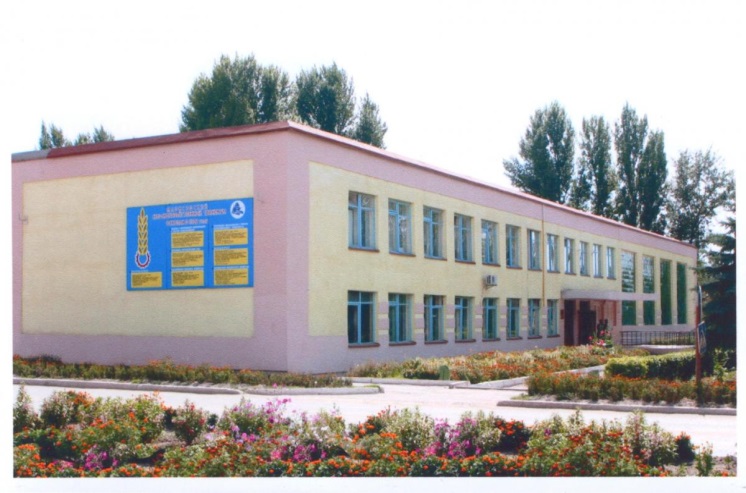 На территории Марксовского муниципального района действуют:2 представительства высших учебных заведений:- «Современная гуманитарная  академия» г. Москва;- «Саратовский государственный аграрный университет им. Н.И. Вавилова».4среднеспециальных учебных заведения:-Марксовский Сельскохозяйственный техникум-филиал Саратовского государственного аграрного университета имени Н.И. Вавилова»;-Филиал ГАПОУ СО «Энгельский медицинский колледж Св. Луки (Войно-Ясенецкого)»;-Филиал ГПОУ «Саратовский областной колледж искусств»;-ГАПОУ СО «Марксовский политехнический колледж».Год выпуска из образовательногоучрежденияКурс обученияКурс обученияКурс обученияКурс обученияКурс обученияГод выпуска из образовательногоучрежденияY курсIY курс  III курсII курсI курсГод выпуска из образовательногоучреждения20152016201720182019Выпускников - всего городсело2301478320513768224145792461747221213676Поступили в ВУЗы163147129182166Поступили  в СПУЗы4639474734ПоказателиНа01.01.19 г.На01.01.20 г.01.01.2020 г. в % к 01.01.2019 г.В общеобразовательных школах61246153100,4в том числе:в дневных общеобразовательных школах, в т.ч.61246153100,4город33183438103,6сельская местность2806271596,7Охвачено детей мероприятиями отдыха и оздоровления в летний период, в % от общей численности детей и подростков23,424,1-Охвачено детей мероприятиями отдыха и оздоровления в летний период, чел.14401485103,1Сумма на мероприятия по отдыху и оздоровлению в летний период, тыс. руб.8462,711226,1132,6Численность учителей491492100,2Численность учащихся студентов и преподавателей специализированных учебных заведенийЧисленность учащихся студентов и преподавателей специализированных учебных заведенийЧисленность учащихся студентов и преподавателей специализированных учебных заведенийЧисленность учащихся студентов и преподавателей специализированных учебных заведенийЧисленность учащихся студентов и преподавателей специализированных учебных заведенийПоказателиНа01.01.19г.На 01.01.20г.01.01.2020 г. в % к 01.01.2019г.Численность студентов в средних специальных учебных заведениях и в профессиональных  училищах1383131895,3Численность преподавателей1049995,1ПоказателиПоказателиЕд. измеренияНа 01.01.20г.Число библиотек Число библиотек ед.36Книжный фонд в библиотекахКнижный фонд в библиотекахед.309885Число учреждений культурно-досугового типаЧисло учреждений культурно-досугового типаед.38Количество мест в клубных учреждениях, местКоличество мест в клубных учреждениях, местед.7500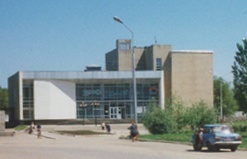 - проведено концертов и развлекательных программед.5349Кол-во музеев и постоянных выставокед.1/6Число посещений музеевчел16524Кол-во парков культуры и отдыхаед.1Количество кинотеатровед.1Количество кино  и видеоустановокед.0-посетило киносеансов чел.0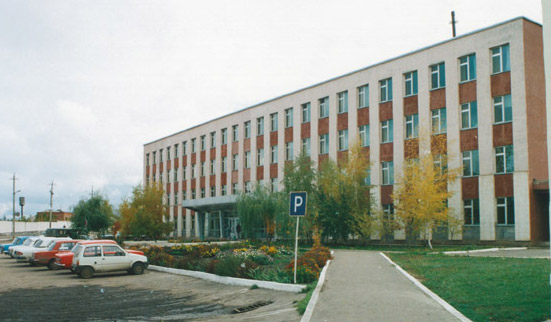 ПоказателиЕд. изм.На 01.01.20 г.Кол-во больниц и лечебных стационаров по фактуед.1Обеспеченность населения больничными койками по фактукоек на 10 тыс. чел.36,2Кол-во амбулаторно-поликлинических учрежденийед.4их мощность по фактупосещ. в смену1244Количество фельдшерско-акушерских пунктовед.35Их мощность по фактупосещ. в смену12Обеспеченность населения амбулаторно-поликлиническими участкамипосещ. в смену25по фактупо фактуна 10 тыс. чел.22,5Численность врачей всех специальностейЧисленность врачей всех специальностейчел.92Обеспеченность врачамиОбеспеченность врачамина 10 тыс. чел.15,13Численность среднего медицинского персоналаЧисленность среднего медицинского персоналачел.337Обеспеченность населения средним медицинским персоналомОбеспеченность населения средним медицинским персоналомна 10 тыс. чел.53,92ПоказателиЕд. измеренияНа 01.01.19г.На 01.01.20г.01.01.2020г. в % к 01.01.2019 г.Младенческая смертность (на 1000 новорожденных)усл.ед.6,94,666,6Коэффициент младенческой смертности (на 1000 новорожденных)усл.ед.0,350,1851,4Заболеваемость наркоманией, на 100 тыс. населенияусл. ед.3,11,651,6Заболеваемость ВИЧ-инфекцией, на 100 тыс. населенияусл. ед.87,362,871,9Заболеваемость туберкулезом, на 100 тыс. населенияусл.ед.53,937,068,6Онкологическая заболеваемость, на 100 тыс. населенияусл.ед.365,1365,4100,0Показатели Ед. измер.На 01.01.20 г. Весь жилой фонд:тыс. кв. м.1693,5городской жилищный фондтыс. кв. м.831,9сельский жилищный фонд861,6Частный жилищный фонд 1675,6Государственный жилищный фонд (ведомственный)0,5Муниципальный жилищный фонд17,4ПоказателиЕд. измер.На 01.01.20 г. Жилищный фондтыс. кв. м.1693,5Ветхий жилой фондтыс. кв. м.Благоустройство жилищного фонда (общая площадь):   - водопроводом1370,8   - канализацией1353,2   - центральным отоплением (АГВ)806,8   - ванными (душем)1469,1   - газом1685,1   - горячим водоснабжением1319,7ПоказателиЕд. измеренияна 01.01.2020г.Общая протяженность дорогкм980,5в том числе с твердым покрытиемкм710,2ПоказателиЕд. измерения на 01.01.2020 г.Мощность котельных Гкал/час133,46Количество котельныхшт.48Отпущено тепла населениютыс. Гкал.115,9Произведено теплатыс. Гкал.127,72Протяженность тепловых сетейкм.40,62   - МО г. Маркс26,894   - Марксовский район13,726ПоказателиЕд. измеренияна 01.01.2020 г.Установленная мощность водопроводовтыс. куб. м/сутки3,99Одиночное протяжение уличной сетикм71,155Мощность очистных сооружений – всего:тыс. куб.м. в год-Подано воды в сеть тыс. куб.м.1454,93Отпущено воды всем потребителямтыс. куб.м.1240,57в том числе населениютыс. куб.м.991,5Коммунально-бытовое водопотребление на жителятыс. куб.м.107,6Пропущено сточных вод через очистные сооружения (без ливневок)тыс. куб.м.-Показателиед. изм.      На 01.01.20 г.*      На 01.01.20 г.*      На 01.01.20 г.*Потребность в электроэнергии млн. кВт/ч.74,274,274,2Потреблено электроэнергиимлн. кВт/ч.74,0974,0974,09Показателиед. изм.На 01.01.20 г.*На 01.01.20 г.*На 01.01.20 г.*Протяженность воздушных линий икабельных сетей, всегокм232,4/28,9232,4/28,9232,4/28,9ПоказателиЕд. измеренияна 01.01.20 г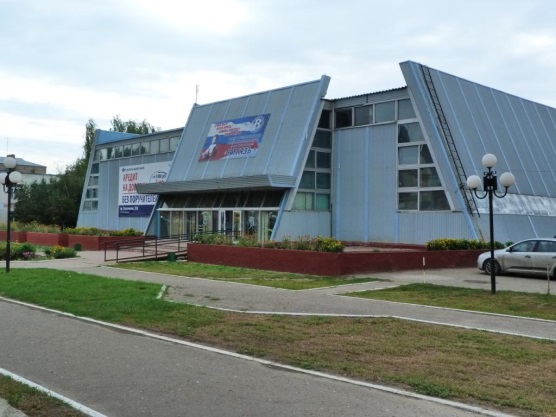 Спортивных учрежденийед.109Количество занимающихся в нихчел15621Культивируемые виды спортаед.28Спортивных школед.1-из них специализированныхед.1Количество занимающихся в нихчел.76Стадионовед.2Плавательных бассейновед.1Спортивных залов	ед.39Уровень обеспеченности населенияна 1 тыс. жит.- по спортивным залам %35- по плавательным бассейнам %6Лагеря, детские загородныеед.1Доля населения, систематически занимающихся физической культурой и спортом%23,5ПоказателиНа 01.01.20 г.Районные газеты1Общий тираж газет, экз.208182Профинансировано из средств местного бюджета, тыс. руб.961,4ПоказателиЕд. измеренияНа 01.01.2020г.Безработные, всего чел.299из них получающие пособиечел.290Уровень безработицы%0,9Численность ищущих работу граждан, состоящих на учете в службе занятости, всегочел.301в т.ч. – ищущих работу инвалидов, состоящих на учете в службе занятостичел.6Коэффициент напряженности (число не занятых безработных на одну вакансию)чел.1,2ПоказателиЕд. изм.Отгружено товаров собственного производства,на 01.01.2020 г.в % к 01.01.2019 г.Объем отгрузки обрабатывающих производств – всеготыс. руб.4303329,094,6из них:-производство пищевых продуктов, включая напитки  и табактыс. руб.---текстильное и швейное производствотыс. руб.--- обработка древесины и производство изделий из дереватыс. руб.--- производство резиновых и пластмассовых изделий тыс. руб.--- металлургическое производство и производство готовых металлических изделийтыс. руб.---производство машин и оборудованиятыс. руб.---производство электрооборудования, электронного и оптического оборудованиятыс. руб.---прочие производстватыс. руб.--Обеспечение электрической энергией, газом и паромтыс. руб.317944,8102,0Водоснабжение, водоотведение, организация сбора и утилизации отходов, деятельность по ликвидации загрязненийтыс. руб.--АГРОПРОМЫШЛЕННЫЙ   КОМПЛЕКСПродукцияЕд.измер.На01.01.20 г.01.01.20г.в %к01.01.2019г.1234Мясо и мясопродукты, всегот.  данные отсутствуют-Цельномолочная продукция (в пересчете на молоко)т.  данные отсутствуют-Хлебобулочные изделият.данные отсутствуют-Масло растительноет.данные отсутствуют-Жмыхт.  данные отсутствуют-Комбикормат.  данные отсутствуют-ПоказателиНа 01.01.20 г.в % к01.01.2019 г.Надой на 1 фуражную корову (кг)10473103,7Яйценоскость (штук)данные отсутствуют-Среднесуточные привесы:Крупного рогатого скота на выращивании, откорме и нагуле (грамм)данные отсутствуют-ПоказателиНа 01.01.20г.Сельхозпредприятия без крестьянских (фермерских) хозяйств – всего29в том числе:- государственные2- акционерные общества, товарищества, ООО18- артели, колхозы-- сельхозкооперативы2Прочие7Крестьянские (фермерские) хозяйства, включая ИП79в том числе:КФХ6ИП глава КФХ61ИП12ПоказателиЕд. изм.на 01.01.20г.01.01.2020г. в % к 01.01.2019 г.Перевезено грузов крупными и средними предприятиямитыс.т.422,8113,8Перевезено автобусами общего пользованиятыс. пассажиров--Грузооборот (по крупным и средним предприятиям) тыс. т/км28476,9115,2Общий пассажирооборот транспорта общего пользования тыс. пас.км.--ПоказателиНа 01.01.19 г.На 01.01.20 г.01.01.2020г в % к 01.01.2019 гГрузовые автомобили - всего27952827101,1Общего пользования по предприятиям подотраслиДанные отсутст.Данные отсутст.-	Автобусы - всего259262101,1Общего пользования по предприятиям подотраслиДанные отсутст.Данные отсутст.-Легковые служебные автомобили469508108,3Легковые таксомоторы Данные отсутст.Данные отсутст.-	Личные легковые автомобили2139521829102,0ПОТРЕБИТЕЛЬСКИЙ РЫНОК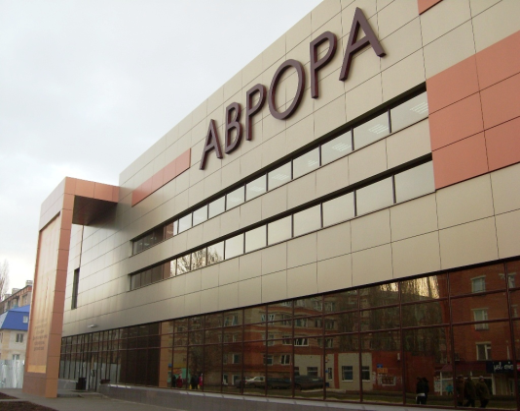 Показателина01.01.2020г.01.01.2020 гв % к01.01.2019 г.Общий объем розничного товарооборота, в  т. ч.4852177105,1оборот розничной торговли торгующих организаций и индивидуальных предпринимателей  реализующих товары вне рынка и ярмарок4483760106,6Продажа товаров на розничных рынках и ярмарках36841789,7Оборот общественного питания 222266105,0СТРУКТУРА И ХАРАКТЕРИСТИКА ПРЕДПРИЯТИЙ И ОРГАНИЗАЦИЙНаименование отраслиКол-во субъектов на01.01.19г.Кол-во субъектов на 01.01.20г.01.01.2020г. в % к 01.01.2019 г.Обрабатывающие производства403997,5Сельское хозяйство, охота и лесное хозяйство514894,1Добыча полезных ископаемых44100Обеспечение электрической энергией, газом и паром; кондиционирование воздуха4250,0Оптовая и розничная торговля; ремонт автотранспортных средств, мотоциклов1078680,3Гостиницы и предприятия общественного питания99100,0Транспортировка и хранение1515100,0Финансовая и страховая деятельность7685,7Деятельность по операциям с недвижимым имуществом535196,2Государственное управление242395,8Образование5959100,0Здравоохранение и предоставление социальных услуг212095,2Строительство2525100,0прочие9498104,2Всего:51348594,7ПоказателиДебит.задол.на 01.01.2019гКредит.задол.на 01.01.2019гПревышение кредиторской задолженности над дебиторской (+,-)Финансовый результат прибыль (+) убыток (-)Обрабатывающие производстваотсут. данные отсут. данные отсут. данные отсут. данные Сельское хозяйство279039474017194978321836Обеспечение электрической энергией, газом и паром; кондиционирование воздуха--отсут. данныеотсут. данные Всего939098103345394355361538ПоказателиДебиторская Дебиторская Кредиторская Кредиторская Показателивсегов т.ч. просроченнаявсегов т. ч. просроченнаяОбрабатывающие производстваотсут. данные - отсут. данные -Сельское хозяйство279039-474017-Транспорт и связь----Производство и распределение электроэнергии, газа и воды----Здравоохранение и предоставление прочих, социальных и персональных услуг----ВСЕГО939098-1033453-РАЗДЕЛ Y.  ИНВЕСТИЦИИРАЗДЕЛ Y.  ИНВЕСТИЦИИРАЗДЕЛ Y.  ИНВЕСТИЦИИРАЗДЕЛ Y.  ИНВЕСТИЦИИРАЗДЕЛ Y.  ИНВЕСТИЦИИРАЗДЕЛ Y.  ИНВЕСТИЦИИПоказателиЕд. измеренияНа 01.01.20г.Инвестиции в основной капитал по крупным и средним предприятиям, в т.ч.тыс. руб.1020850-сельское хозяйство, охота и лесное хозяйствотыс. руб.823799-обрабатывающие производстватыс. руб.73974-производство и распределение электроэнергии, газа, воды тыс. руб.отсут. данные-оптовая и розничная торговлятыс. руб.отсут. данные- гостиницы и ресторанытыс. руб.--операции с недвижимым имуществомтыс. руб.-- государственное управлениетыс. руб.6182-образованиетыс. руб.16477-здравоохранение и представление социальных услугтыс. руб.17808- прочиетыс. руб.отсут. данныеОбъем инвестиций в основной капитал, рублей на одного жителя руб.16707,9Ввод в действие жилых домов, общей площадикв.м.18684Источники  финансированиятыс. руб.Уд.вес в общем объеме, %Всего инвестиций в основной капитал по крупным и средним предприятиям,из них:1020850100Собственные средства,72680071,2Привлеченные средства, из них:29405028,8кредиты банков--за счет заемных средств других организаций--бюджетные средства, в том числе:--- из федерального бюджета--- из областного бюджета---из местного бюджета--Средства внебюджетных фондов--Прочие средства--РАЗДЕЛ  YI.     ФИНАНСЫПоказателиНа 01.01.19 г.На 01.01.20 г.01.01.2020г. % к 01.01.2019г.Доходы – всего1137214,61220813,00107,3в том числеСобственные доходы239597286958,4119,7из них:-налог на доходы с физических лиц132039136656,0103,4-акцизы на нефтепродукты32509,138776,4119,2Налоги на совокупный доход в т.ч. 16647,725383,1152,4- единый налог на вмененный доход11909,113156,7110,4- единый сельскохозяйственный налог4460,511999,8269,0-патентная система налогообложения 278,1226,681,4Налог на имущество – всего, в т.ч.50449,544191,087,5     - налог на имущество физических лиц26112,317753,567,9     - земельный налог24337,226437,5108,6Госпошлина, сборы7951,18110,9102,0Неналоговые доходы в т.ч.49360,13384168,5    - доходы от использования имущества находящегося в государственной и муниципальной собственности1747,217742,41015,4Безвозмездные поступления848257,5933854,6110,0ПоказателиНа 01.01.2019 г.На 01.01.2020 г.01.07.2020 г в % к 01.01.2019 годуРасходы – всего  (тыс. руб.)1118307,81209269,9108,1Общегосударственные вопросы113531,9125613,8110,6Национальная оборона1278,21451,1113,5Национальная безопасность и правоохранительнаядеятельность2757,32780,4100,8Национальная экономика47701,386086,1180,4Жилищно-коммунальное хозяйство7383278292,0106,0Образование729616,3744615,2102,0Культура, кинематография89258,590215,3101,0Социальная политика29877,233756,7112,9Физическая культура и спорт2821244023,4156,0Обслуживание государственного и муниципального долга2243,12105,793,8Профицит бюджета (+), дефицит бюджета (-)18906,811543,161,0Источники внутреннего финансирования-18906,8-11543,161,0РАЗДЕЛ  YII.    МАЛЫЙ  БИЗНЕСПоказателиЕд. изм.на01.01.19г.на01.01.20г.01.01.2020 г. в %к 01.01.2019г.Количество организаций, плательщиков единого налога на вмененный доходед.105097092,4Количество организаций, применяющих упрощенную систему налогообложенияед.831903108,6Количество организаций, применяющих патентную систему налогообложенияед.1113118,2Численность предпринимателейчел.10711110103,6